	Lunch – January, 2017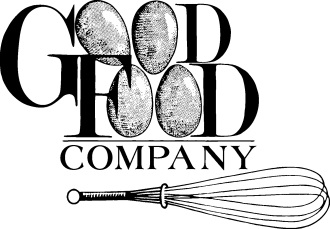 *Vegetarian meal	Lunch – February, 2017*Vegetarian meal	Lunch – March, 2017*Vegetarian meal	Lunch – April, 2017*Vegetarian meal	Lunch – May, 2017*Vegetarian meal	Lunch – June, 2017*Vegetarian meal	Lunch – July, 2017	*Vegetarian meal	Lunch – August, 2017*Vegetarian meal	Lunch – September, 2017*Vegetarian meal1/2***************************CLOSED FOR NEW YEAR’S DAY HOLIDAY***************************1/3Whole wheat ziti with chicken sausage & tomato sauce, and baby kaleGrated cheese Vegetable saladFresh fruit1/4Chicken chili Southwest salad Whole wheat bread/butter Fresh fruit1/5*Ravioli w/olive oil, tomato sauce & fresh basilPeas Fresh fruit1/6Hamburger sliderBean medleyRoll Fresh fruit 1/9*Cheese melt Tomato alphabet soup Fresh fruit 1/10Turkey sloppy joe Corn & edamameRoll Fresh fruit 1/11Shepherd’s PiePineapple/mango cole slawWhole wheat bread/butterFresh fruit1/12Teriyaki chicken Oriental vegetables Wheat bread/butter Fresh fruit 1/13*Whole wheat macaroni & cheeseMixed vegetables Fresh fruit 1/16**************************CLOSED FOR MLK JR’S BIRTHDAY**************************1/17Whole wheat Turk-a-roni Grated cheese Spinach salad Fresh fruit1/18*PizzaGarden saladFresh fruit 1/19*Beans & RiceTossed saladTortilla Fresh fruit 1/20**************************CLOSED FOR INNAUGURATION DAY**************************1/23 Pasta w/chicken sausage & butternut sauceSaladFresh fruit 1/24Broccoli quichePeas Whole wheat bread/butterFresh fruit 1/25Spaghetti & meat sauce Grated cheese Spinach saladFresh fruit 1/26Ranch style chicken legZucchini & yellow squashWheat bread/butter Fresh fruit 1/27Turkey taco w/whole wheat tortillaCorn Grated cheese Fresh fruit1/30Chicken & tarragon w/whole wheat rotiniBroccoli & cheese saladFresh fruit 1/31Turkey meatloaf  Mashed sweet potatoes Wheat bread/butter Fresh fruit ~This menu is designed for children age 12+ monthsFresh fruits include but are not limited to:  apples,, oranges , bananas, pears, tangerines, cantaloupes, plums, nectarines, watermelons, strawberries, blueberries, peaches, honeydew, cantaloupes.  Fruit will be served as it is in season and as it becomes ripe.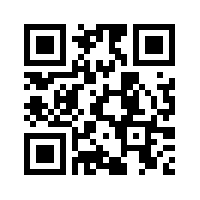 Visit us at www.goodfoodco.com Age appropriate milk must be served with lunch~This menu is designed for children age 12+ months2/1Dirty rice with beef, vegetables,quinoa and farrowApple cole slawFresh fruit 2/2Black bean, corn, & chicken quesadillaWith whole wheat tortilla Green BeansFresh fruit 2/3*LasagnaTossed saladFresh fruit 
2/6Whole wheat ziti with chicken sausage & tomato sauce, and baby kaleGrated cheese Vegetable saladFresh fruit2/7Chicken chili Southwest salad Whole wheat bread/butter Fresh fruit2/8*Ravioli w/olive oil, tomato sauce & fresh basilPeas Fresh fruit2/9Hamburger sliderBean medleyRoll Fresh fruit 2/10BBQ chicken legCalifornia blend vegetables Whole wheat bread/butter Fresh fruit2/13*Cheese melt Tomato alphabet soup Fresh fruit 2/14Turkey sloppy joe Corn & edamameRoll Fresh fruit 2/15Shepherd’s PiePineapple/mango cole slawWhole wheat bread/butterFresh fruit2/16Teriyaki chicken Oriental vegetables Wheat bread/butter Fresh fruit 2/17*Whole wheat macaroni & cheeseMixed vegetables Fresh fruit 2/20*****************************CLOSED FOR PRESIDENT’SDAY****************************2/21Whole wheat Turk-a-roni Grated cheese Spinach salad Fresh fruit2/22*PizzaGarden saladFresh fruit 2/23*Beans & RiceTossed saladTortilla Fresh fruit 2/24*Spinach manicotti CarrotsWhole wheat bread/butter Fresh fruit 2/27 Pasta w/chicken sausage & butternut sauceSaladFresh fruit 2/28QuichePeas Whole wheat bread/butterFresh fruit Fresh fruits include but are not limited to:  apples,, oranges , bananas, pears, tangerines, cantaloupes, plums, nectarines, watermelons, strawberries, blueberries, peaches, honeydew, cantaloupes.  Fruit will be served as it is in season and as it becomes ripe.Visit us at www.goodfoodco.com Age appropriate milk must be served with lunchVisit us at www.goodfoodco.com Age appropriate milk must be served with lunch~This menu is designed for children age 12+ monthsFresh fruits include but are not limited to:  apples,, oranges , bananas, pears, tangerines, cantaloupes, plums, nectarines, watermelons, strawberries, blueberries, peaches, honeydew, cantaloupes.  Fruit will be served as it is in season and as it becomes ripe.3/1Spaghetti & meat sauce Grated cheese Spinach saladFresh fruit 3/2Ranch style chicken legZucchini & yellow squashWheat bread/butter Fresh fruit 3/3Turkey taco w/whole wheat tortillaCorn Grated cheese Fresh fruit3/6Chicken & tarragon w/whole wheat rotiniBroccoli & cheese saladFresh fruit 3/7Turkey meatloaf  Mashed sweet potatoes Wheat bread/butter Fresh fruit 3/8Dirty rice with beef, vegetables,quinoa and farrowApple cole slawFresh fruit 3/9Black bean, corn, & chicken quesadillaWith whole wheat tortilla Green BeansFresh fruit 3/10*LasagnaTossed saladFresh fruit 
3/13Whole wheat ziti with chicken sausage & tomato sauce, and baby kaleGrated cheese Vegetable saladFresh fruit3/14Chicken chili Southwest salad Whole wheat bread/butter Fresh fruit3/15*Ravioli w/olive oil, tomato sauce & fresh basilPeas Fresh fruit3/16Hamburger sliderBean medleyRoll Fresh fruit 3/17BBQ chicken legCalifornia blend vegetables Whole wheat bread/butter Fresh fruit3/20*Cheese melt Tomato alphabet soup Fresh fruit 3/21Turkey sloppy joe Corn & edamameRoll Fresh fruit 3/22Shepherd’s PiePineapple/mango cole slawWhole wheat bread/butterFresh fruit3/23Teriyaki chicken Oriental vegetables Wheat bread/butter Fresh fruit 3/24*Whole wheat macaroni & cheeseMixed vegetables Fresh fruit 3/27Whole wheat Turk-a-roni Grated cheese Spinach salad Fresh fruit3/28*PizzaGarden saladFresh fruit 3/29Chicken nuggetsTuscan bean and garlic soupWheat bread/butter Fresh fruit 3/30*Beans & RiceTossed saladTortilla Fresh fruit 3/31*Spinach manicotti CarrotsWhole wheat bread/butter Fresh fruit 4/3 Pasta w/chicken sausage & butternut sauceSaladFresh fruit 4/4Broccoli quichePeas Whole wheat bread/butterFresh fruit 4/5Spaghetti & meat sauce Grated cheese Spinach saladFresh fruit 4/6Ranch style chicken legZucchini & yellow squashWheat bread/butter Fresh fruit 4/7Turkey taco w/whole wheat tortillaCorn Grated cheese Fresh fruit4/10Chicken & tarragon w/whole wheat rotiniBroccoli & cheese saladFresh fruit 4/11Turkey meatloaf  Mashed sweet potatoes Wheat bread/butter Fresh fruit 4/12Dirty rice with beef, vegetables,quinoa and farrowApple cole slawFresh fruit 4/13Black bean, corn, & chicken quesadillaWith whole wheat tortilla Green BeansFresh fruit 4/14*LasagnaTossed saladFresh fruit 
4/17Whole wheat ziti with chicken sausage & tomato sauce, and baby kaleGrated cheese Vegetable saladFresh fruit4/18Chicken chili Southwest salad Whole wheat bread/butter Fresh fruit4/19*Ravioli w/olive oil, tomato sauce & fresh basilPeas Fresh fruit4/20Hamburger sliderBean medleyRoll Fresh fruit 4/21BBQ chicken legCalifornia blend vegetables Whole wheat bread/butter Fresh fruit4/24*Cheese melt Tomato alphabet soup Fresh fruit 4/25Turkey sloppy joe Corn & edamameRoll Fresh fruit 4/26Shepherd’s PiePineapple/mango cole slawWhole wheat bread/butterFresh fruit4/27Teriyaki chicken Oriental vegetables Wheat bread/butter Fresh fruit 4/28*Whole wheat macaroni & cheeseMixed vegetables Fresh fruit ~This menu is designed for children age 12+ monthsFresh fruits include but are not limited to:  apples,, oranges , bananas, pears, tangerines, cantaloupes, plums, nectarines, watermelons, strawberries, blueberries, peaches, honeydew, cantaloupes.  Fruit will be served as it is in season and as it becomes ripe.Visit us at www.goodfoodco.com Age appropriate milk must be served with lunch5/1Whole wheat Turk-a-roni Grated cheese Spinach salad Fresh fruit5/2*PizzaGarden saladFresh fruit 5/3Chicken patty Tuscan bean and garlic soupWheat bread/butter Fresh fruit 5/4*Beans & RiceTossed saladTortilla Fresh fruit 5/5*Spinach manicotti CarrotsWhole wheat bread/butter Fresh fruit 5/8 Pasta w/chicken sausage & butternut sauceSaladFresh fruit 5/9Quiche Peas Whole wheat bread/butterFresh fruit 5/10Spaghetti & meat sauce Grated cheese Spinach saladFresh fruit 5/11Ranch style chicken legZucchini & yellow squashWheat bread/butter Fresh fruit 5/12Turkey taco w/whole wheat tortillaCorn Grated cheese Fresh fruit5/15Chicken & tarragon w/whole wheat rotiniBroccoli & cheese saladFresh fruit 5/16Turkey meatloaf  Mashed sweet potatoes Wheat bread/butter Fresh fruit 5/17Dirty rice with beef, vegetables,quinoa and farrowApple cole slawFresh fruit 5/18Black bean, corn, & chicken quesadillaWith whole wheat tortilla Green BeansFresh fruit 5/19*LasagnaTossed saladFresh fruit 
5/22Whole wheat ziti with chicken sausage & tomato sauce, and baby kaleGrated cheese Vegetable saladFresh fruit5/23Chicken chili Southwest salad Whole wheat bread/butter Fresh fruit5/24*Ravioli w/olive oil, tomato sauce & fresh basilPeas Fresh fruit5/25Hamburger sliderBean medleyRoll Fresh fruit 5/26BBQ chicken legCalifornia blend vegetables Whole wheat bread/butter Fresh fruit5/29***************************CLOSED FOR MEMORIAL DAY***************************5/30*Cheese melt Tomato alphabet soup Fresh fruit 5/31Turkey sloppy joe Corn & edamameRoll Fresh fruit Fresh fruits include but are not limited to:  apples,, oranges , bananas, pears, tangerines, cantaloupes, plums, nectarines, watermelons, strawberries, blueberries, peaches, honeydew, cantaloupes.  Fruit will be served as it is in season and as it becomes ripe.~This menu is designed for children age 12+ monthsVisit us at www.goodfoodco.com Age appropriate milk must be served with lunchVisit us at www.goodfoodco.com Age appropriate milk must be served with lunchFresh fruits include but are not limited to:  apples,, oranges , bananas, pears, tangerines, cantaloupes, plums, nectarines, watermelons, strawberries, blueberries, peaches, honeydew, cantaloupes.  Fruit will be served as it is in season and as it becomes ripe.~This menu is designed for children age 12+ months6/1Shepherd’s PiePineapple/mango cole slawWhole wheat bread/butterFresh fruit6/2*Whole wheat macaroni & cheeseMixed vegetables Fresh fruit 6/5Whole wheat Turk-a-roni Grated cheese Spinach salad Fresh fruit6/6*PizzaGarden saladFresh fruit 6/7Chicken nuggets Potato soup Wheat bread/butter Fresh fruit 6/8*Beans & RiceTossed saladTortilla Fresh fruit 6/9*Spinach manicotti CarrotsWhole wheat bread/butter Fresh fruit 6/12 Pasta w/chicken sausage & butternut sauceSaladFresh fruit 6/13Broccoli quichePeas Whole wheat bread/butterFresh fruit 6/14Spaghetti & meat sauce Grated cheese Spinach saladFresh fruit 6/15Ranch style chicken legZucchini & yellow squashWheat bread/butter Fresh fruit 6/16Turkey taco w/whole wheat tortillaCorn Grated cheese Fresh fruit6/19Chicken & tarragon w/whole wheat rotiniBroccoli & cheese saladFresh fruit 6/20Turkey meatloaf  Mashed sweet potatoes Wheat bread/butter Fresh fruit 6/21Dirty rice with beef, vegetables,quinoa and farrowApple cole slawFresh fruit 6/22Black bean, corn, & chicken quesadillaWith whole wheat tortilla Green BeansFresh fruit 6/23*LasagnaTossed saladFresh fruit 
6/26Whole wheat ziti with chicken sausage & tomato sauce, and baby kaleGrated cheese Vegetable saladFresh fruit6/27Chicken chili Southwest salad Whole wheat bread/butter Fresh fruit6/28*Ravioli w/olive oil, tomato sauce & fresh basilPeas Fresh fruit6/29Hamburger sliderBean medleyRoll Fresh fruit 6/30BBQ chicken legCalifornia blend vegetables Whole wheat bread/butter Fresh fruit7/3*Cheese melt Tomato alphabet soup Fresh fruit 7/4*************************CLOSED FOR INDEDPENDENCE DAY*************************7/5Turkey sloppy joe Corn & edamameRoll Fresh fruit 7/6Shepherd’s PiePineapple/mango cole slawWhole wheat bread/butterFresh fruit7/7*Whole wheat macaroni & cheeseMixed vegetables Fresh fruit 7/10Whole wheat Turk-a-roni Grated cheese Spinach salad Fresh fruit7/11*PizzaGarden saladFresh fruit 7/12Chicken patty Tuscan bean and garlic soupWheat bread/butter Fresh fruit 7/13*Beans & RiceTossed saladTortilla Fresh fruit 7/14*Spinach manicotti CarrotsWhole wheat bread/butter Fresh fruit 7/17 Pasta w/chicken sausage & butternut sauceSaladFresh fruit 7/18Quiche Peas Whole wheat bread/butterFresh fruit 7/19Spaghetti & meat sauce Grated cheese Spinach saladFresh fruit 7/20Ranch style chicken legZucchini & yellow squashWheat bread/butter Fresh fruit 7/21Turkey taco w/whole wheat tortillaCorn Grated cheese Fresh fruit7/24Chicken & tarragon w/whole wheat rotiniBroccoli & cheese saladFresh fruit 7/25Turkey meatloaf  Mashed sweet potatoes Wheat bread/butter Fresh fruit 7/26Dirty rice with beef, vegetables,quinoa and farrowApple cole slawFresh fruit 7/27Black bean, corn, & chicken quesadillaWith whole wheat tortilla Green BeansFresh fruit 7/28*LasagnaTossed saladFresh fruit 
7/31Whole wheat ziti with chicken sausage & tomato sauce, and baby kaleGrated cheese Vegetable saladFresh fruit~This menu is designed for children age 12+ monthsFresh fruits include but are not limited to:  apples,, oranges , bananas, pears, tangerines, cantaloupes, plums, nectarines, watermelons, strawberries, blueberries, peaches, honeydew, cantaloupes.  Fruit will be served as it is in season and as it becomes ripe.Visit us at www.goodfoodco.com Age appropriate milk must be served with lunchFresh fruits include but are not limited to:  apples,, oranges , bananas, pears, tangerines, cantaloupes, plums, nectarines, watermelons, strawberries, blueberries, peaches, honeydew, cantaloupes.  Fruit will be served as it is in season and as it becomes ripe.~This menu is designed for children age 12+ months8/1Chicken chili Southwest salad Whole wheat bread/butter Fresh fruit8/2*Ravioli w/olive oil, tomato sauce & fresh basilPeas Fresh fruit8/3Hamburger sliderBean medleyRoll Fresh fruit 8/4BBQ chicken legCalifornia blend vegetables Whole wheat bread/butter Fresh fruit8/7*Cheese melt Tomato alphabet soup Fresh fruit 8/8Turkey sloppy joe Corn & edamameRoll Fresh fruit 8/9Shepherd’s PiePineapple/mango cole slawWhole wheat bread/butterFresh fruit8/10Teriyaki chicken Oriental vegetables Wheat bread/butter Fresh fruit 8/11*Whole wheat macaroni & cheeseMixed vegetables Fresh fruit 8/14Whole wheat Turk-a-roni Grated cheese Spinach salad Fresh fruit8/15*PizzaGarden saladFresh fruit 8/16Chicken nuggets Potato soup Wheat bread/butter Fresh fruit 8/17*Beans & RiceTossed saladTortilla Fresh fruit 8/18*Spinach manicotti CarrotsWhole wheat bread/butter Fresh fruit 8/21 Pasta w/chicken sausage & butternut sauceSaladFresh fruit 8/22Broccoli quiche Peas Whole wheat bread/butterFresh fruit 8/23Spaghetti & meat sauce Grated cheese Spinach saladFresh fruit 8/24Ranch style chicken legZucchini & yellow squashWheat bread/butter Fresh fruit 8/25Turkey taco w/whole wheat tortillaCorn Grated cheese Fresh fruit8/28Chicken & tarragon w/whole wheat rotiniBroccoli & cheese saladFresh fruit 8/29Turkey meatloaf  Mashed sweet potatoes Wheat bread/butter Fresh fruit 8/30Dirty rice with beef, vegetables,quinoa and farrowApple cole slawFresh fruit 8/31Black bean, corn, & chicken quesadillaWith whole wheat tortilla Green BeansFresh fruit Visit us at www.goodfoodco.com Age appropriate milk must be served with lunchVisit us at www.goodfoodco.com Age appropriate milk must be served with lunchFresh fruits include but are not limited to:  apples,, oranges , bananas, pears, tangerines, cantaloupes, plums, nectarines, watermelons, strawberries, blueberries, peaches, honeydew, cantaloupes.  Fruit will be served as it is in season and as it becomes ripe.~This menu is designed for children age 12+ months9/1*LasagnaTossed saladFresh fruit 
9/4****************************CLOSED FOR LABOR DAY****************************9/5Whole wheat ziti with chicken sausage & tomato sauce, and baby kaleGrated cheese Vegetable saladFresh fruit9/6Chicken chili Southwest salad Whole wheat bread/butter Fresh fruit9/7*Ravioli w/olive oil, tomato sauce & fresh basilPeas Fresh fruit9/8Hamburger sliderBean medleyRoll Fresh fruit 9/11*Cheese melt Tomato alphabet soup Fresh fruit 9/12Turkey sloppy joe Corn & edamameRoll Fresh fruit 9/13Shepherd’s PiePineapple/mango cole slawWhole wheat bread/butterFresh fruit9/14Teriyaki chicken Oriental vegetables Wheat bread/butter Fresh fruit 9/15*Whole wheat macaroni & cheeseMixed vegetables Fresh fruit 9/18Whole wheat Turk-a-roni Grated cheese Spinach salad Fresh fruit9/19*PizzaGarden saladFresh fruit 9/20Chicken patty Tuscan bean and garlic soupWheat bread/butter Fresh fruit 9/21*Beans & RiceTossed saladTortilla Fresh fruit 9/22*Spinach manicotti CarrotsWhole wheat bread/butter Fresh fruit 9/25 Pasta w/chicken sausage & butternut sauceSaladFresh fruit 9/26Quiche Peas Whole wheat bread/butterFresh fruit 9/27Spaghetti & meat sauce Grated cheese Spinach saladFresh fruit 9/28Ranch style chicken legZucchini & yellow squashWheat bread/butter Fresh fruit 9/29Turkey taco w/whole wheat tortillaCorn Grated cheese Fresh fruit